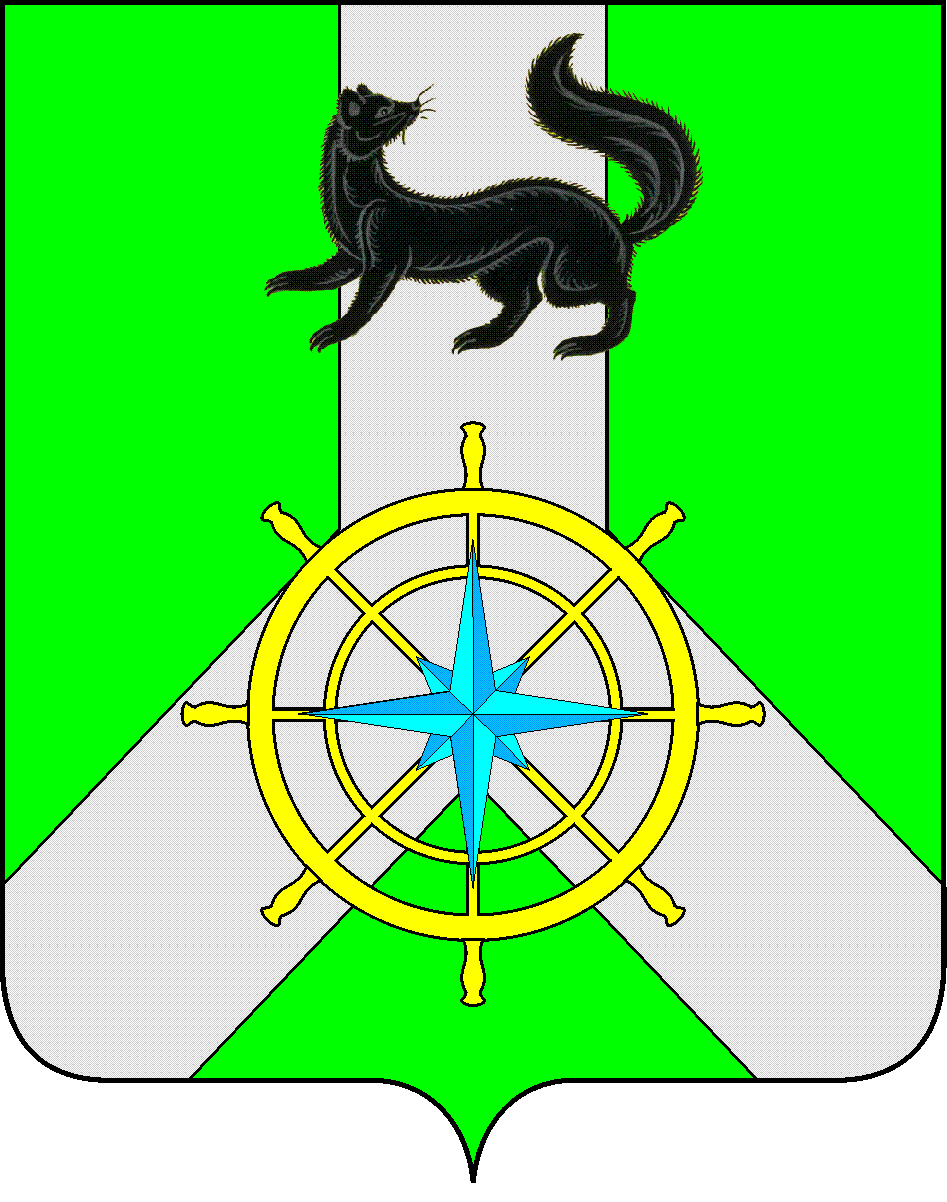 Р О С С И Й С К А Я   Ф Е Д Е Р А Ц И ЯИ Р К У Т С К А Я   О Б Л А С Т ЬК И Р Е Н С К И Й   М У Н И Ц И П А Л Ь Н Ы Й   Р А Й О НА Д М И Н И С Т Р А Ц И Я П О С Т А Н О В Л Е Н И ЕОб утверждении Порядка определения объема и условий предоставления субсидий бюджетным и автономным учреждениям Киренского муниципального района на иные цели В соответствии с  абзацами 2 и 4 пункта 1 статьи 78.1 Бюджетного кодекса Российской Федерации, постановлением Правительства Российской Федерации от 22 февраля 2020 года № 203 «Об общих требованиях к нормативным правовым актам и муниципальным правовым актам, устанавливающим порядок определения объема и условия предоставления бюджетным и автономным учреждениям субсидий на иные цели», руководствуясь статьями 39, 55 Устава муниципального образования Киренский район, администрация Киренского муниципального районапостановляЕТ:	1. Утвердить прилагаемый Порядок определения объема и условий предоставления субсидий бюджетным и автономным учреждениям Киренского муниципального района на иные цели.	2. Признать утратившим силу постановление администрации Киренского муниципального района от 05.08.2011 года № 451 со дня вступления в силу настоящего постановления.	3 Настоящее постановление подлежит размещению на официальном сайте администрации Киренского муниципального района: https://kirenskraion.mo38.ru/.	4. Постановление вступает в силу со  дня его подписания.	5. Контроль за выполнением настоящего постановления возложить на заместителя мэра Киренского муниципального района по экономике и финансам.И.о. главы администрации							               А.В. ВоробьевУтвержден
Постановлением администрации Киренского муниципального района
от 11.07.2022г. № 417    Порядок 
определения объема и условий предоставления субсидий бюджетным и автономным учреждениям Киренского муниципального района на иные целиГлава 1. ОБЩИЕ ПОЛОЖЕНИЯ 1. Настоящий Порядок определения объема и условий предоставления субсидий бюджетным и автономным учреждениям Киренского муниципального района на иные цели (далее - Порядок) разработан в соответствии с абзацем 2 и 4 пункта 1 статьей 78.1 Бюджетного кодекса Российской Федерации, постановлением Правительства Российской Федерации от 22.02.2020 № 203 «Об общих требованиях к нормативным правовым актам и муниципальным правовым актам, устанавливающим порядок определения объема и условия предоставления бюджетным и автономным учреждениям субсидий на иные цели» и устанавливает:1) общие положения о предоставлении субсидий муниципальным бюджетным и автономным учреждениям, подведомственным администрации Киренского муниципального района, из бюджета муниципального образования Киренский район на иные цели, не включенные в финансовое обеспечение выполнения муниципального задания на оказание муниципальных услуг (выполнение работ) (далее - субсидия);2) условия и порядок предоставления субсидий;3) требования к отчетности;4) порядок осуществления контроля за соблюдением целей, условий и порядка предоставления субсидий и ответственность за их несоблюдение.2. В соответствии с настоящим Порядком субсидии предоставляются на следующие цели:1) финансовое обеспечение мероприятий в рамках муниципальных программ района (далее - мероприятие);2) компенсация расходов, связанных с переездом из районов Крайнего Севера и приравненных к ним местностей, в связи с расторжением трудовых договоров (далее - компенсация расходов на переезд) с работниками бюджетных и автономных учреждений, подведомственных администрации Киренского муниципального района (далее - учреждение);3) развитие материально-технической базы учреждения;4) проведение текущего и (или) капитального ремонта муниципального имущества, разработка и экспертиза проектной (проектно - сметной) документации, осуществление технического контроля;5) поддержка учреждения при реализации ограничительных мер, направленных на предотвращение распространения заболевания, представляющего опасность для окружающих, эпидемий (пандемий), и обеспечение санитарно-эпидемиологического благополучия населения;6) финансовое обеспечение непредвиденных расходов учреждения, в том числе на проведение аварийно-восстановительных работ и иных мероприятий, связанных с ликвидацией последствий стихийных бедствий и других чрезвычайных ситуаций, а также мероприятий, проводимых в режиме повышенной готовности либо режиме чрезвычайной ситуации;7) погашение просроченной кредиторской задолженности учреждения.3. Органом местного самоуправления, осуществляющим функции и полномочия учредителя в отношении учреждения, до которого в соответствии с бюджетным законодательством Российской Федерации как до получателя бюджетных средств доведены в установленном порядке лимиты бюджетных обязательств на предоставление субсидий на соответствующий финансовый год (соответствующий финансовый год и плановый период) является администрация Киренского муниципального района (далее - Учредитель).Органом администрации Киренского муниципального района, ответственным за организацию предоставления субсидии и обеспечение соблюдения условий ее предоставления, является Финансовое управление администрации Киренского муниципального района (далее - Уполномоченный орган).Глава 2. УСЛОВИЯ И ПОРЯДОК ПРЕДОСТАВЛЕНИЯ СУБСИДИИ1. Документы необходимые для получения субсидии:1) заявление о предоставлении субсидии в произвольной письменной форме;2) пояснительная записка, содержащая обоснование необходимости предоставления средств бюджета муниципального района на цели, установленные в пункте 2 главы 1 настоящего Порядка, включая расчет-обоснование суммы субсидии, в том числе предварительную смету на выполнение соответствующих работ (оказание услуг), проведение мероприятий, приобретение имущества (за исключением недвижимого имущества), а также предложения поставщиков (подрядчиков, исполнителей), статистические данные и (или) иную информацию, подтверждающую требуемый объем субсидии;3) перечень объектов, подлежащих ремонту, акт обследования таких объектов и дефектную ведомость - в случае, если целью предоставления субсидии является проведение текущего ремонта объектов муниципальной собственности, предусмотренного в подпункте 4 пункта 2 главы 1 настоящего Порядка, и проведение аварийно-восстановительных работ, предусмотренного в подпункте 6 пункта 2 главы 1 настоящего Порядка;4) положительное заключение государственной экспертизы проектной документации и определения достоверности сметной стоимости - в случае, если целью предоставления субсидии является проведение капитального ремонта объектов муниципальной собственности, предусмотренного в подпункте 4 пункта 2 главы 1 настоящего Порядка;5) информацию о планируемых к приобретению основных средств и (или) материальных запасов - для цели, установленной подпунктом 3 пункта 2 главы 1 настоящего Порядка;6) информацию о количестве физических лиц, являющихся получателями выплат с приложением копии приказа (распоряжения) о назначении компенсации расходов на переезд и копий первичных документов, подтверждающих расходы, и видах таких выплат - для цели, указанной в подпункте 2 пункта 2 главы 1 настоящего Порядка;7) документы, подтверждающие просроченную кредиторскую задолженность учреждения, источником финансового обеспечения которой являются средства бюджета муниципального района «Сведения по дебиторской и кредиторской задолженности».2. Документы, указанные в пункте 1 настоящей главы, представляются учреждением в Уполномоченный орган.3. Требования к документам:1) документы должны иметь печати, подписи уполномоченных лиц учреждения;2) тексты документов должны быть написаны разборчиво;3) документы не должны иметь подчисток, приписок, зачеркнутых слов и не оговоренных в них исправлений;4) документы не должны быть исполнены карандашом;5) документы не должны иметь повреждений, наличие которых не позволяет однозначно истолковать их содержание.4. Уполномоченный орган в течение 10 рабочих дней со дня представления учреждением документов, указанных в пункте 1 настоящей главы:1) рассматривает документы на наличие или отсутствие оснований для отказа в предоставлении субсидии, установленных пунктом 5 настоящей главы;2) подготавливает проект соглашения о предоставлении субсидии по форме, установленной Приложением 1 к настоящему Порядку, либо письменный отказ в предоставлении субсидии.Письменный отказ в предоставлении субсидии подписывается должностным лицом Уполномоченного органа;4) направляет учреждению подписанное должностным лицом учредителя соглашение о предоставлении субсидии либо письменный отказ в предоставлении субсидии. Письменный отказ должен содержать основания для отказа в предоставлении субсидии, указанные в пункте 5 настоящей главы.5. Основаниями для отказа в предоставлении субсидии являются:1) непредставление (предоставление не в полном объеме) документов, указанных в пункте 1 настоящей главы;2) недостоверность информации, содержащейся в документах, представленных учреждением;3) несоответствие документов, представленных в соответствии с пунктом 1 настоящей главы, требованиям, указанным в пункте 3 настоящей главы;4) отсутствие необходимого объема лимитов бюджетных обязательств в бюджете муниципального района на предоставление субсидии на текущий финансовый год.6. Учреждение, которому было отказано в предоставлении субсидии, вправе повторно предоставить в Уполномоченный орган документы, указанные в пункте 1 настоящей главы, в порядке и сроки, установленные настоящей главой, при условии устранения замечаний, являющихся основанием для отказа в предоставлении субсидии.7. Порядок расчета размера субсидии осуществляется на основании следующей информации, обосновывающей ее размер:1) перечня расходов и сметы затрат на реализацию мероприятия - для цели, указанной в подпункте 1 пункта 2 главы 1 настоящего Порядка;2) решения Думы Киренского муниципального района от 07.02.2007 №6/4 «О Положении о размерах, условиях и порядке компенсации расходов муниципальных учреждений муниципального образования Киренский район, финансируемых из местного бюджета, связанных с предоставлением гарантий и компенсаций лицам, проживающим в местности, приравненной к районам Крайнего Севера» - для цели, указанной в подпункте 2 пункта 2 главы 1 настоящего Порядка;3) перечня основных средств и (или) материальных запасов, планируемых к приобретению и их стоимости, определяемой на основании не менее чем трех представленных коммерческих предложений поставщиков и обоснования начальной (максимальной) цены контракта - для цели, указанной в подпункте 3 пункта 2 главы 1 настоящего Порядка;4) перечня объектов муниципального имущества и (или) конструктивных элементов таких объектов, акта обследования объектов и дефектной ведомости, сметный расчет, с обязательным применением сметных нормативов, внесенных в федеральный реестр сметных нормативов, сметных цен строительных ресурсов, - в случае, если целью предоставления субсидии является проведение текущего ремонта объектов муниципальной собственности, предусмотренного в подпункте 4 пункта 2 главы 1 настоящего Порядка, и проведение аварийно-восстановительных работ, предусмотренного в подпункте 6 пункта 2 главы 1 настоящего Порядка;5) положительного заключения государственной экспертизы проектной документации и определения достоверности сметной стоимости на проведение капитального ремонта - в случае, если целью предоставления субсидии является проведение капитального ремонта объектов муниципальной собственности, предусмотренного в подпункте 4 пункта 2 главы 1 настоящего Порядка;6) перечня расходов и сметы затрат - для цели, указанной в подпункте 5 пункта 2 главы 1 настоящего Порядка;7) бухгалтерской отчетности учреждения за предыдущий финансовый год - для цели, указанной в подпункте 7 пункта 2 главы 1 настоящего Порядка.8. Дополнительные соглашения к соглашению о предоставлении субсидии, предусматривающие внесение в него изменений или его расторжение, заключаются в соответствии с условиями и в порядке, предусмотренном для заключения соглашения о предоставлении субсидии настоящим Порядком.9. Учреждение подписывает соглашение о предоставлении субсидии и представляет его в уполномоченный орган через представителя учреждения в течение 5 рабочих дней со дня получения подписанного Учредителем соглашения о предоставлении субсидии от уполномоченного органа.От учреждения соглашение о предоставлении субсидии подписывает руководитель учреждения либо иное лицо, уполномоченное руководителем учреждения в порядке, установленном законодательством Российской Федерации.10. Учреждение на первое число месяца, предшествующего месяцу, в котором планируется заключение соглашения, должно соответствовать следующим требованиям:1) у учреждения отсутствует неисполненная обязанность по уплате налогов, сборов, страховых взносов, пеней, штрафов, процентов, подлежащих уплате в соответствии с законодательством Российской Федерации о налогах и сборах;2) учреждение не находится в процессе реорганизации, ликвидации, его деятельность не приостановлена в порядке, предусмотренном законодательством Российской Федерации.11. Требования, указанные в подпункте 1 пункта 10 настоящей главы, не применяются при предоставлении субсидии на цели, установленные подпунктом 6 пункта 2 главы 1 настоящего Порядка.12. Перечисление субсидии осуществляется путем перечисления с лицевого счета Учредителя на отдельный лицевой счет Учреждения.13. Результатами предоставления субсидии является:1) в случае предоставления субсидии на цели, указанные в подпунктах 1, 3 - 4 пункта 2 главы 1 настоящего Порядка:а) количество приобретенного имущества - 100% от количества, указанного в информации о планируемом приобретении имущества, - в случае, если цель связана с приобретением имущества;б) выполненные в полном объеме запланированные работы, оказанные услуги - в случае, если цель связана с проведением работ или оказанием услуг;в) разработанная проектно-сметная документация - в случае, если цель связана с разработкой проектной (проектно-сметной) документации;г) положительное заключение государственной экспертизы - в случае, если цель связана с экспертизой проектной (проектно-сметной) документации;2) погашение просроченной кредиторской задолженности в объеме выделенной субсидии в случае предоставлении субсидии на цели, указанные в подпункте 7 пункта 2 главы 1 настоящего Порядка.Конкретные значения результатов предоставления субсидии, указанных в пункте 13 настоящей главы, устанавливаются Учредителем в соглашении.14. Значения результатов предоставления субсидии и результаты предоставления субсидии не устанавливаются при предоставлении субсидии на цели, указанные в подпунктах 2, 5 и 6 пункта 2 главы 1 настоящего Порядка.Глава 3. ТРЕБОВАНИЯ К ОТЧЕТНОСТИ1. Отчетность о расходах, источником финансового обеспечения которых является субсидия, формируется Учреждением по форме являющейся Приложением №2 к настоящему Порядку, и предоставляется Учреждением в Уполномоченный орган ежегодно в срок до 10 января финансового года, следующего за отчетным.2. Отчетность о достижении значений показателей результативности предоставления субсидии, указанных в пункте 13 главы 2 настоящего Порядка, формируется Учреждением по форме являющейся Приложением №3 к настоящему Порядку и предоставляется Учреждением в Уполномоченный орган ежеквартально в срок до 10 числа месяца, следующего за отчетным.3. Учредитель вправе устанавливать в соглашении о предоставлении субсидии дополнительные формы представления учреждением отчетности и сроки их представления.Глава 4. ПОРЯДОК ОСУЩЕСТВЛЕНИЯ КОНТРОЛЯ ЗА СОБЛЮДЕНИЕМЦЕЛЕЙ, УСЛОВИЙ И ПОРЯДКА ПРЕДОСТАВЛЕНИЯ СУБСИДИИИ ОТВЕТСТВЕННОСТЬ ЗА ИХ НЕСОБЛЮДЕНИЕ1. Учредитель и Уполномоченный орган осуществляют обязательную проверку соблюдения целей и условий предоставления учреждению субсидий, установленных при предоставлении субсидии (далее - проверка).Уполномоченный орган осуществляет проверки в порядке, установленном бюджетным законодательством Российской Федерации.Учредитель осуществляет контроль путем осуществления плановых и внеплановых проверок, включающих документальное изучение операций с использованием средств субсидии, произведенных учреждением, по месту нахождения учреждения и (или) камерально на основании документов, в соответствии с главой 3 настоящего Порядка.Учредитель вправе запрашивать у учреждения любую информацию и документы, необходимые для осуществления контроля за соблюдением учреждением цели и условий предоставления субсидии.2. В случае несоблюдения учреждением целей и условий, установленных при предоставлении субсидии, выявленного по результатам проверок, в течение 5 рабочих дней со дня подготовки акта проверки, Уполномоченный орган направляет учреждению письменное требование о возврате субсидии в бюджет муниципального района (далее - требование).3. Учреждение обязано возвратить субсидию в бюджет муниципального района в размере, указанном в требовании, в срок не позднее 20 рабочих дней со дня получения требования.4. В случае невыполнения учреждением обязанности, установленной в требовании, Уполномоченный орган взыскивает денежные средства в порядке, установленном законодательством Российской Федерации.5. Субсидия подлежит возврату в бюджет муниципального района в случае недостижения результатов предоставления субсидии, установленных в пункте 13 главы 2 настоящего Порядка, в порядке, установленном пунктами 5 - 7 настоящей главы.6. Неиспользованные в текущем финансовом году остатки средств субсидии в соответствии с постановлением администрации Киренского муниципального района могут быть использованы учреждением в очередном финансовом году на достижение целей, установленных в соглашении о предоставлении субсидии, при предоставлении субсидии.7. В целях использования неиспользованных в текущем финансовом году остатков средств субсидии учреждение в срок до 20 января финансового года, следующего за отчетным, представляет в Уполномоченный орган письменное обоснование о необходимости использования неиспользованных остатков средств субсидии.Не позднее 15 рабочих дней со дня получения от учреждения документов, установленных пунктом 1 главы 2 настоящего Порядка, уполномоченный орган обеспечивает подготовку и утверждение постановления администрации Киренского муниципального района, предусмотренного пунктом 6 настоящей главы.8. Неиспользованные в текущем финансовом году остатки средств субсидии, при отсутствии постановления администрации Киренского муниципального района, предусмотренного пунктом 6 настоящей главы, подлежат перечислению учреждением в бюджет муниципального района до 1 марта финансового года, следующего за отчетным.Приложение №1 к Порядку определения объема и условий предоставления субсидий бюджетным и автономным учреждениям Киренского муниципального района на иные цели ТИПОВАЯ ФОРМАсоглашения о предоставлении из бюджета муниципального образования Киренский район субсидий муниципальным бюджетным и автономным учреждениям Киренского муниципального района на иные цели г. Киренск«___» _____________ 20__ г.                              				№ ______________________________________________________________________________________________,(наименование структурного подразделения администрации Киренского муниципального района, осуществляющего функции и полномочия учредителя бюджетных учреждений) именуемая в дальнейшем «Учредитель», в лице  _____________________________________________________________________________, (наименование должности руководителя, фамилия, имя и (при наличии) отчество)действующего на основании _____________________________________________________,      (Устав, приказ, доверенность или иной документ, удостоверяющий полномочия)с одной стороны, и ______________________________________________________________________________,                                  (наименование муниципального бюджетного или автономного учреждения)именуемое в дальнейшем «Учреждение», в лице ______________________________________________________________________________,                       (наименование должности руководителя, фамилия, имя и (при наличии) отчество)действующего на основании _____________________________________________________,                              (устав Учреждения или иной уполномочивающий документ)с другой стороны, далее именуемые «Стороны», в соответствии с Бюджетным кодексом Российской Федерации, _________________________________________________________, (реквизиты Порядка определения объема и условий предоставления субсидий муниципальным бюджетным и автономным учреждениям Киренского муниципального района на иные цели (далее – Порядок)заключили настоящее Соглашение о нижеследующем.Предмет СоглашенияПредметом настоящего Соглашения является предоставление Учреждению из бюджета муниципального образования Киренский район в 20_____году (20__– 20__годах)1 Субсидии в целях: _____________________________________________________________,(указать цель предоставления Субсидии2)а именно ______________________________________________________________________.                                             (наименование направления расходов3)1 – Указывается период (год, годы), в котором предоставляется Субсидия. 2 – Цель предоставления субсидии указывается в соответствии с Порядком, с указанием наименования национального проекта (программы), в том числе федерального проекта,  входящих в состав соответствующего национального проекта (программы), или регионального проекта, обеспечивающего достижение целей, показателей и результатов федерального проекта, государственной (муниципальной) программы, в случае если субсидии предоставляются в целях реализации соответствующих программ, проектов.3 – Указывается при необходимости установления детализации.Условия и финансовое обеспечениепредоставления Субсидии2.1. Субсидия предоставляется Учреждению для достижения цели, указанной в пункте 1.1 настоящего Соглашения.         2.2. Субсидия предоставляется Учреждению в следующем размере:         в 20__ году  _________________ (__________________) рублей __ копеек                                                      в пределах объемов утвержденных на соответствующие цели лимитов   бюджетных   обязательств по кодам классификации расходов бюджетов Российской Федерации4. 2.3. Значения результатов предоставления Субсидии:1) наименования и плановые значения результатов 5: __________________________;2) наименования и плановые   значения   показателей,   необходимых   для достижения результатов предоставления Субсидии, указанных в подпункте 1 настоящего пункта, включая значения показателей в части материальных и нематериальных объектов и (или) услуг, планируемых к получению при достижении результатов соответствующих программ, проектов (при установлении такой детализации):___________________________.2.4. Субсидия предоставляется Учреждению в соответствии с целевым направлением расходования средств Субсидии согласно следующей расшифровке6 _________________________________________________________________.3. Порядок перечисления Субсидии 3.1. Перечисление субсидии осуществляется в соответствии с порядком исполнения бюджета муниципального образования Киренский район по расходам, установленным Финансовым управлением администрации Киренского муниципального района (далее – Финансовое управление), на отдельный лицевой счет, открытый Учреждению, на основании заявки на финансирование в течение ____________ дней после проверки Учредителем следующих документов, подтверждающих возникновение денежного обязательства и (или) осуществление кассовых расходов, подлежащих возмещению7:1) ____________________________________________________________________;2) ______________________________________________________________________,4. Взаимодействие Сторон4.1. Учредитель обязуется:1) обеспечивать предоставление Учреждению Субсидии на цель, указанную в пункте 1.1 настоящего Соглашения;2) осуществлять в течение __________ дней проверку документов, направляемых Учреждением Учредителю, указанных в пункте 3.1  настоящего Соглашения, в целях принятия решения о перечислении Субсидии на предмет соответствия расходов цели предоставления Субсидии;3) устанавливать значения результатов предоставления Субсидии и показателей, необходимых для достижения результатов предоставления Субсидии, в соответствии с пунктом 2.3 настоящего Соглашения;4) обеспечивать перечисление Субсидии на счет Учреждения, указанный в главе 8 настоящего Соглашения, в срок, установленный пунктом 3.1 настоящего Соглашения; 4 – Если Субсидия предоставляется по нескольким кодам бюджетной классификации (далее – КБК), то указываются последовательно соответствующие КБК, а также размеры Субсидии, предоставляемые по таким КБК.5 – В случае предоставления Субсидии в целях реализации регионального проекта, входящего в состав соответствующего национального проекта, значения результатов предоставления Субсидии, которые должны быть конкретными, измеримыми и  соответствовать значениям результатов федеральных или региональных проектов (программ) и (или) значениям результатов регионального проекта, государственной (муниципальной) программы, установленным соглашением о предоставлении субсидии из бюджета Иркутской области в бюджет города Братска.6 – Указывается в случае установления Учредителем целевых направлений расходования средств Субсидии (статей затрат).7 – В случае возмещения произведенных Учреждением кассовых расходов.5) осуществлять контроль за соблюдением Учреждением цели и условий предоставления Субсидии, а также оценку достижения результатов предоставления    Субсидии,  установленных   настоящим Соглашением,  в том     числе путем осуществления мероприятий, установленных Порядком:а) ____________________________________________________________;б) ____________________________________________________________;в) ____________________________________________________________;6)  рассматривать предложения, документы и иную информацию, направленную Учреждением, в том числе в соответствии с подпунктами 1, 2 пункта 4.4 настоящего Соглашения, в течение ______ дней со дня их получения и уведомлять Учреждение (при необходимости) о принятом решении; 7) вносить изменения в настоящее Соглашение в случае уменьшения Учредителю как получателю бюджетных средств ранее доведенных лимитов бюджетных обязательств на предоставление Субсидии в течение _________дней после получения уведомления о бюджетных назначениях, в случаях, установленных подпунктом 3 пункта 4.2 настоящего Соглашения, в течение __________ дней после принятия Учредителем решения об изменении условий настоящего Соглашения;8) направлять разъяснения Учреждению по вопросам, связанным с исполнением настоящего Соглашения, не позднее _______________ дней со дня получения обращения Учреждения в соответствии с подпунктом 4 пункта 4.4 настоящего Соглашения;9) устанавливать план мероприятий по достижению результатов предоставления Субсидии (контрольные точки);10) выполнять иные обязательства, установленные бюджетным законодательством Российской Федерации, Порядком.4.2. Учредитель вправе:1) запрашивать у Учреждения информацию и документы, необходимые для осуществления контроля за соблюдением Учреждением цели и условий предоставления Субсидии, установленных Порядком и настоящим Соглашением, в соответствии с подпунктом 5 пункта 4.1 настоящего Соглашения;2) запрашивать дополнительные формы представления Учреждением отчетности, устанавливать сроки их представления в соответствии с абзацем «г» подпункта 5 пункта 4.38;  3) принимать решение об изменении условий настоящего Соглашения на основании информации и предложений, направленных Учреждением в соответствии с подпунктом 2 пункта 4.4 настоящего Соглашения, включая изменение размера Субсидии, при условии предоставления Учреждением информации, содержащей финансово-экономическое обоснование данных изменений, а также при наличии неиспользованных лимитов бюджетных обязательств, указанных в пункте 2.2 настоящего Соглашения;4) принимать в установленном бюджетным законодательством Российской Федерации порядке решение о наличии или отсутствии потребности в направлении в 20__ году9 остатка Субсидии, не использованного в  20__ году 10 на цель, указанную в пункте 1.1 настоящего   Соглашения, не позднее __________________ дней после получения от Учреждения следующих документов, обосновывающих потребность в направлении остатка Субсидии на цель, указанную в пункте 1.1 настоящего Соглашения:а) ____________________________________________________________;б) ___________________________________________________________;8–Указывается при установления Порядком такого права.	9 – Указывается год, следующий за годом предоставления Субсидии.10 – Указывается год предоставления Субсидии. 5) принимать решение об использовании средств, поступивших Учреждению в текущем финансовом году от возврата использования Субсидии, не позднее ____ рабочего дня со дня получения от Учреждения информации об использовании средств от возврата с указанием причин ее образования;6) осуществлять иные права, установленные бюджетным законодательством Российской Федерации, Порядком.4.3. Учреждение обязуется:1) направлять Учредителю в срок ____ (при необходимости установления срока) документы, установленные пунктом 3.1 настоящего Соглашения;2) использовать Субсидию для достижения цели, указанной в пункте 1.1 настоящего Соглашения, в соответствии с условиями предоставления Субсидии, установленными Порядком и настоящим Соглашением;3) обеспечить достижение значений результатов предоставления Субсидии, установленных в соответствии с пунктом 2.3 настоящего Соглашения;4) направлять по запросу Учредителя документы и информацию, необходимые для осуществления контроля за соблюдением цели и условий предоставления Субсидии в соответствии с подпунктом 1 пункта 4.2 настоящего Соглашения, не позднее ___ дней со дня получения указанного запроса;5) направлять Учредителю:а) отчет о расходах, источником финансового обеспечения которых является Субсидия, не позднее _______ дней, следующих за отчетным ____________________, в котором была получена Субсидия;       (месяцем, кварталом, годом)                                                                                               б) отчет о достижении значений результатов предоставления Субсидии, не позднее __________ дней, следующих за отчетным ___________________, в котором была получена Субсидия;                                                         (месяцем, кварталом, годом)                                                                                               6) устранять выявленные факты нарушений по итогам осуществления контроля в соответствии с подпунктом 5 пункта 4.1 и (или) получения от Финансового управления информации  о  нарушении Учреждением   цели   и   условий   предоставления   Субсидии,    определенных Порядком и настоящим  Соглашением,  в  течение ______________ дней  со  дня получения требования Учредителя об устранении нарушения;7) в случае установления фактов нецелевого использования субсидии и (или) нарушения условий предоставления субсидии, а также в случае не достижения результатов, иных показателей, установленных Соглашением, устранить которые невозможно, и (или) не устранения Учреждением в соответствии с подпунктом 6 пункта 4.3 выявленных фактов нарушений Учреждением цели и условий предоставления Субсидии, определенных Порядком и настоящим Соглашением, возвращать Субсидию или ее часть Учредителю в бюджет муниципального образования Киренский район в течение _________ дней со дня получения требования Учредителя о возврате Субсидии (части Субсидии);8) возвращать неиспользованный остаток Субсидии в бюджет муниципального образования Киренский район в случае отсутствия в соответствии с подпунктом 4 пункта 4.2. настоящего Соглашения решения Учредителя о наличии потребности в направлении не использованного в 20__ году остатка Субсидии на цель, указанную в пункте 1.1 настоящего Соглашения, в срок до «__» _______ 20__ г.;9) возвращать поступления от возврата Субсидии в бюджет муниципального образования Киренский район в случае отсутствия в соответствии с подпунктом 4 пункта 4.2. настоящего Соглашения решения Учредителя о наличии потребности в направлении в 20__ году возврата Субсидии на цель, указанную в пункте 1.1 настоящего Соглашения, в срок до «__» _______ 20__ г.;10) выполнять иные обязательства, установленные бюджетным законодательством Российской Федерации, Порядком. 4.4. Учреждение вправе:1) направлять Учредителю документы, указанные в подпункте 4 пункта 4.2 настоящего Соглашения, не позднее ________ дней, следующих за отчетным  финансовым годом2) направлять Учредителю предложения о внесении изменений в настоящее Соглашение, в том числе в случае выявления необходимости изменения размера Субсидии, с приложением информации, содержащей финансово-экономическое обоснование данного изменения;3) направлять в 20__ году не использованный остаток Субсидии, полученный в соответствии с настоящим Соглашением, на осуществление выплат в соответствии с целями, указанными в пункте 1.1 настоящего Соглашения, на основании решения Учредителя, указанного в подпункте 4 пункта 4.2 настоящего Соглашения;4) обращаться к Учредителю в целях получения разъяснений в связи с исполнением настоящего Соглашения;5) осуществлять иные права, установленные бюджетным законодательством Российской Федерации, Порядком.5. Ответственность Сторон5.1. В случае неисполнения или ненадлежащего исполнения своих обязательств по настоящему Соглашению Стороны несут ответственность в соответствии с законодательством Российской Федерации.5.2. Иные положения об ответственности за неисполнение или ненадлежащее исполнение Сторонами обязательств по настоящему Соглашению (предусматривается, если это указано в Порядке).6. Иные условия6.1. Иные условия к настоящему Соглашению (предусматривается, если это указано в Порядке).7. Заключительные положения7.1. Расторжение настоящего Соглашения Учредителем в одностороннем порядке возможно в случаях:1) прекращения деятельности Учреждения при реорганизации (за исключением реорганизации в форме присоединения) или ликвидации;2) нарушения Учреждением цели и условий предоставления Субсидии, установленных Порядком и настоящим Соглашением;3) недостижения Учреждением установленных в соответствии с пунктом 2.3 настоящего Соглашения значений результатов предоставления Субсидии (предусматривается в случае, если это установлено Порядком);4) иные случаи расторжения Соглашения (предусматривается в случае, если это установлено Порядком):______________________________________.7.2. Расторжение настоящего Соглашения осуществляется по соглашению Сторон за исключением случаев расторжения Соглашения в одностороннем порядке, предусмотренных пунктом 7.1 настоящего Соглашения.7.3. Расторжение Соглашения Учреждением в одностороннем порядке не допускается.7.4. Расторжение настоящего Соглашения оформляется в виде дополнительного соглашения.7.5. Споры, возникающие между Сторонами в связи с исполнением настоящего Соглашения, решаются ими, по возможности, путем проведения переговоров с оформлением соответствующих протоколов или иных документов. При недостижении согласия споры между Сторонами решаются в судебном порядке.7.6. Настоящее Соглашение вступает в силу с даты его подписания лицами, имеющими право действовать от имени каждой из Сторон, но не ранее доведения лимитов бюджетных обязательств, указанных в пункте 2.2 настоящего Соглашения, и действует до полного исполнения Сторонами своих обязательств по настоящему Соглашению.7.7. Изменение настоящего Соглашения, в том числе в соответствии с положениями подпункта 3 пункта 4.2 настоящего Соглашения, осуществляется по соглашению Сторон и оформляется в виде дополнительного соглашения к настоящему Соглашению, являющегося неотъемлемой частью настоящего Соглашения и вступающего в силу после его подписания.7.8. Стороны обязаны оповещать друг друга в письменной форме обо всех происходящих     изменениях     их   правового   статуса,   реквизитов    и    иных регистрационных   данных   в   течение   10   (десяти)  календарных дней со  дня соответствующего изменения.7.9. Настоящее Соглашение заключено Сторонами в двух экземплярах, имеющих равную юридическую силу, по одному для каждой из Сторон.8. Платежные реквизиты Сторон9. Подписи СторонПриложение №2к Порядку определения объема и условий предоставления субсидий бюджетным и автономным учреждениям Киренского муниципального района на иные цели Отчет о расходах, 
источником финансового обеспечения которых является субсидия на «___»_____________20___г.Наименование учредителя_________________________ Наименование учреждения_________________________Единица измерения: рубль (с точностью до второго десятичного знака)Руководитель учреждения _______________  _________   ______________                                                   (должность)              (подпись)    (расшифровка подписи)«__» _________ 20__ г.                                                                   Приложение №3к Порядку определения объема и условий предоставления субсидий бюджетным и автономным учреждениям Киренского муниципального района на иные цели Отчет о достижении значений показателей результативности предоставления Субсидиипо состоянию на _____________________20______годаНаименование учредителя_________________________ Наименование учреждения_________________________Единица измерения: рубль (с точностью до второго десятичного знака)Руководитель учреждения _______________  _________   ______________                                                   (должность)              (подпись)    (расшифровка подписи)«__» _________ 20__ г.от 11 июля 2022г.№ 417 г. КиренскСокращенное наименование УчредителяСокращенное наименование УчрежденияНаименование УчредителяОГРН, ОКТМОНаименование УчрежденияОГРН, ОКТМОМесто нахождения:Место нахождения:ИНН/КППИНН/КПППлатежные реквизиты:Платежные реквизиты:Сокращенное наименование УчредителяСокращенное наименованиеУчреждения___________/_________________ (подпись руководителя)        (ФИО)   (печать)___________/________________ (подпись руководителя)       (ФИО)    (печать)СубсидияСубсидияКод по бюджетной классифи-кации Российской Федерации4Остаток субсидии на начало текущего финансового годаОстаток субсидии на начало текущего финансового годаПоступленияВыплатыВыплатыОбъем выполненных работ, оказанных услуг на конец отчетного периодаОстаток субсидии на конец отчетного периодаОстаток субсидии на конец отчетного периодаОстаток субсидии на конец отчетного периодаНаимено-ваниеКодКод по бюджетной классифи-кации Российской Федерации4Всегоиз них разрешен-ный к использо-ванию5ПоступленияВсегоиз них возвращено в бюджет муниципального образования Киренский районОбъем выполненных работ, оказанных услуг на конец отчетного периодаВсего6в том числе:в том числе:Наимено-ваниеКодКод по бюджетной классифи-кации Российской Федерации4Всегоиз них разрешен-ный к использо-ванию5ПоступленияВсегоиз них возвращено в бюджет муниципального образования Киренский районОбъем выполненных работ, оказанных услуг на конец отчетного периодаВсего6требуется к направле-нию на те же цели7подле-жит возвра-ту8123456789101112Наименование Субсидии, направ-ления расхо-довКод целевой статьи (КЦСР)Результат предостав-ления субсидииЕдиница измерения Единица измерения Плановые значения результатаРазмер Субсидии, предусмотрен-ный Соглашением, руб.Фактически достигнутые значенияФактически достигнутые значенияФактически достигнутые значенияФактически достигнутые значенияОбъем обязательств, принятых в целях достижения результатов предоставления Субсидии, рубНеиспользо-ванный объем финансового обеспечения, руб. (гр.7 - гр.12) Наименование Субсидии, направ-ления расхо-довКод целевой статьи (КЦСР)Результат предостав-ления субсидиинаиме-нованиеКод по ОКЕИПлановые значения результатаРазмер Субсидии, предусмотрен-ный Соглашением, руб.на отчет-ную датуотклонение от планового значенияотклонение от планового значенияпричина отклонения Объем обязательств, принятых в целях достижения результатов предоставления Субсидии, рубНеиспользо-ванный объем финансового обеспечения, руб. (гр.7 - гр.12) Наименование Субсидии, направ-ления расхо-довКод целевой статьи (КЦСР)Результат предостав-ления субсидиинаиме-нованиеКод по ОКЕИПлановые значения результатаРазмер Субсидии, предусмотрен-ный Соглашением, руб.на отчет-ную датув абсолютных величинах (гр.6 – гр.8)В процентах (гр.9/гр.6* 100%)причина отклонения Объем обязательств, принятых в целях достижения результатов предоставления Субсидии, рубНеиспользо-ванный объем финансового обеспечения, руб. (гр.7 - гр.12) 12345678910111213